MENARD COUNTY ASSESSMENT OFFICE102 S 7TH ST.  PETERSBURG, IL 62675www.menardcountyil.orgAPPLICATION FOR GENERAL HOMESTEAD EXEMPTION35 ILCS 200/15-175Exemption Amount. Under 35 ILCS 200/15-175, qualified taxpayers are permitted an exemption that will remove up to $6,000 from the equalized assessed value before taxes are calculated.Application. After initial approval, the exemptions will be renewed automatically. If the property is no longer eligible for the exemption, it is the responsibility of the taxpayer to remove the exemption to avoid possible interest and penalties. YES / NO 	I own and occupy the property identified below as my principal residence.  A copy of my current photo ID (driver’s license or state issued photo ID) is attached. YES / NO                I am responsible for the payment of real estate taxes on this property. YES / NO 	I also affirm that the structure in which I reside is NOT a mobile home on which I pay mobile home tax, and that it is a single family dwelling as defined in the current Zoning Ordinance of Menard County.  The Menard County Zoning Ordinance can be viewed at www.menardcountyil.com/departments/zoning-gis/ Address: _____________________________________________________(City / State) __________________________________________________PIN# ____________________________I have owned and occupied this property since ______________________________. Do you own any other real estate anywhere in the United States? Yes; the address of the real estate is ___________________________________. No; this is the only property I/we own.I hereby affirm that I do not receive any homestead exemption on any other property in Illinois or any other state. If I do address of the property is: ______________________________________Signature: __________________________________________Print Name: ______________________________________ Date: ____________________________For assessments questions, please contact:The Menard County Assessment Office Phone: (217)632-4461Email: dkelton@co.menard.il.us For zoning/building questions, please contact: The Menard County Zoning Department Phone: (217) 632-5123 Email: zoning@co.menard.il.us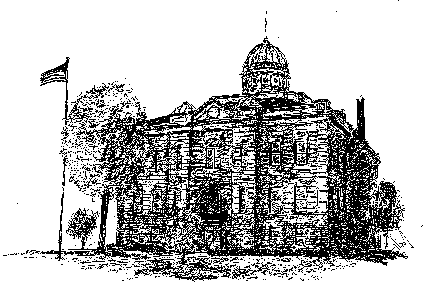 